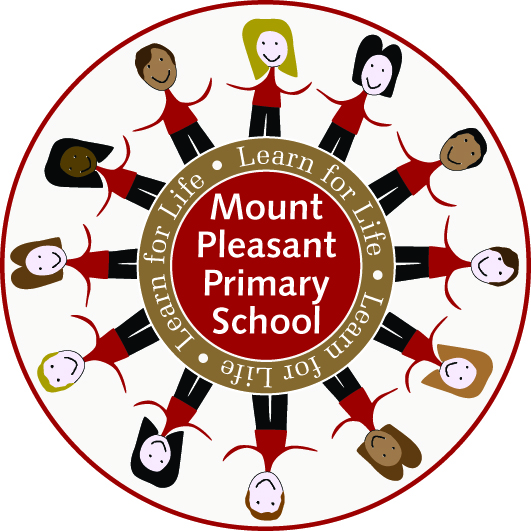 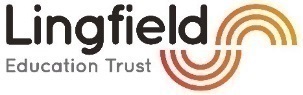 Executive Headteacher: Mrs R Pavey  NPQHHead of School: Mrs J Blackham------------------------------------------------------------------------------------------------------------------------